Wakacyjne podróże.Temat: Góralskie liczenie.Cele główne:- rozwijanie umiejętności liczenia;- zapoznanie ze środowiskiem przyrodniczym obszarów górskich;- rozwijanie sprawności fizycznej.Cele operacyjne: Dziecko:- liczy w zakresie 10;- wymienia nazwy zwierząt i roślin charakterystycznych dla środowiska przyrodniczego obszarów górskich;- aktywnie uczestniczy w ćwiczeniach gimnastycznych.Utrwalanie pierwszej zwrotki piosenki „ Już wkrótce wakacje” https://www.youtube.com/watch?v=By6dA9peBi4Ćwiczenia w czytaniu. Czytanie tekstu czytanki o wyjściu mamy, Olka Ady do kina na film o małpce. Książka str. 92-93.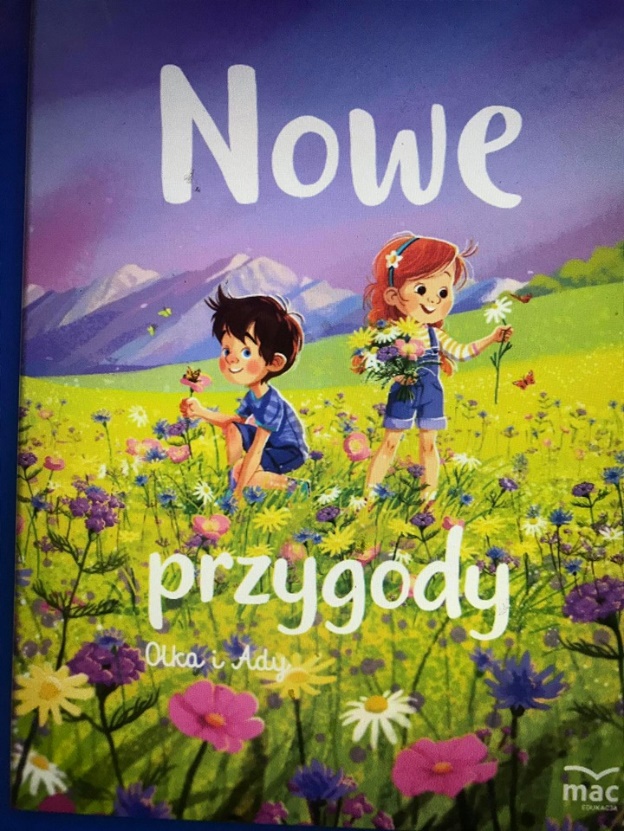 Ćwiczenia w dodawaniu i odejmowaniu.Będą potrzebne kartoniki z liczbami i znakami „=”, „+”, „-„Zadanie 1.Rodzic czyta:„ Na hali, na hali10 owiec juhas pasie. Dwie w góry mu uciekły. Ile teraz masz owiec, juhasie?Dziecko układa 10 liczmanów. Odsuwa 2. Układa działanie: 10-2=8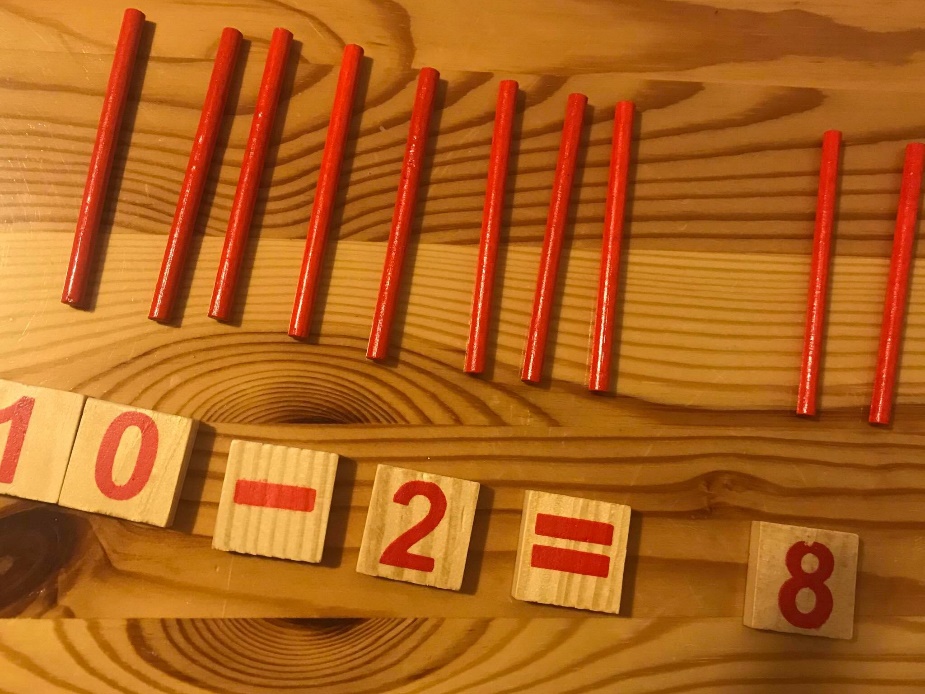 Odpowiada na pytanie: Teraz jest 8 owiec.Tak samo postępuje przy następnych zadaniach.Zadanie 2.„ Do zagrody 9 owiecWpędził juhas młody.Ale cztery starsze owceUciekły z zagrody.Policz teraz szybko mi – ile owiec w zagrodzie śpi?”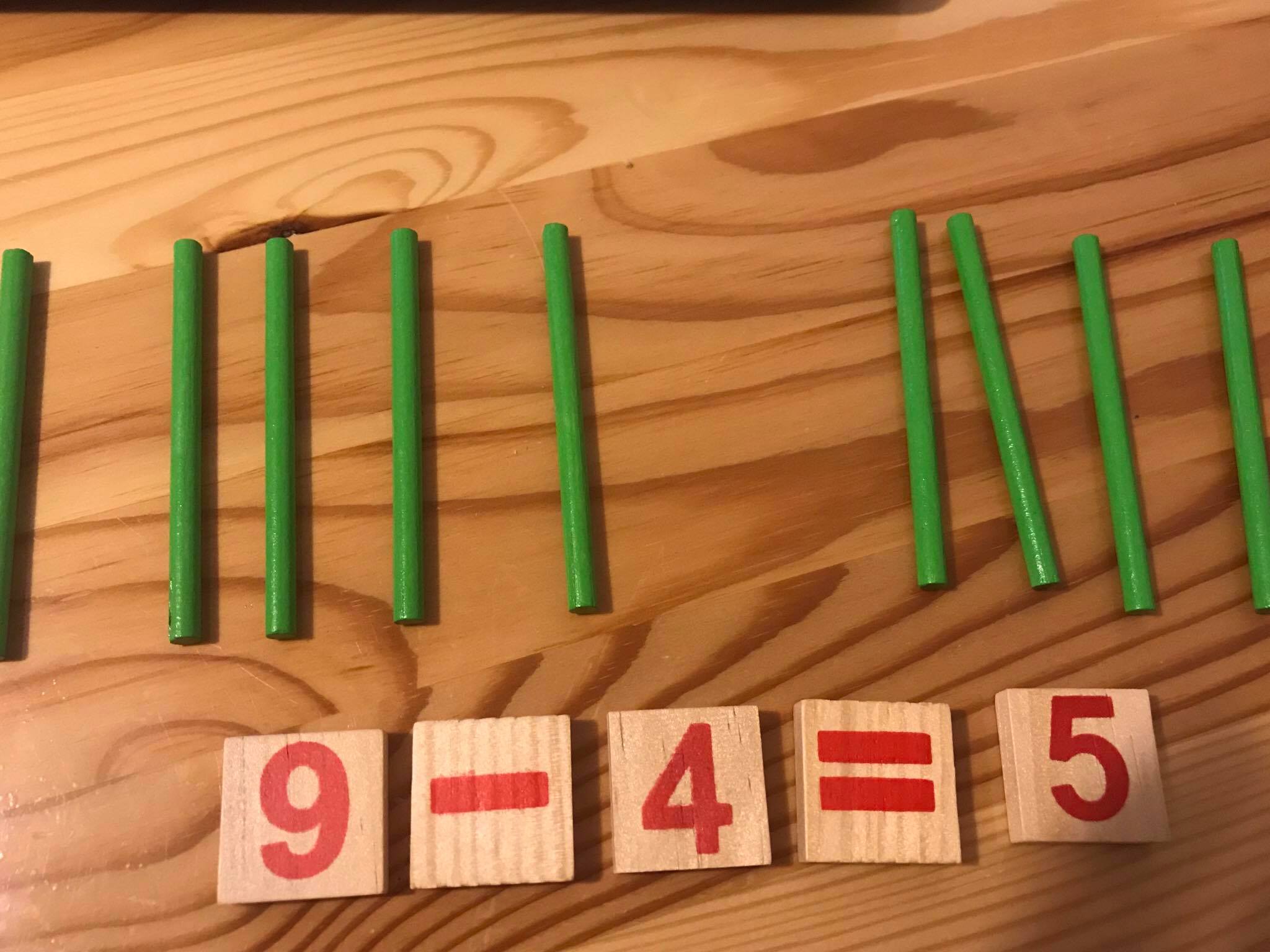 Zadanie 3.„Na hali, na haliRaz się tak zdarzyło, Że do 7 starszych owiec3 młode przybyły.Powiedz teraz mi – Ile wszystkich owiec W zagrodzie śpi?”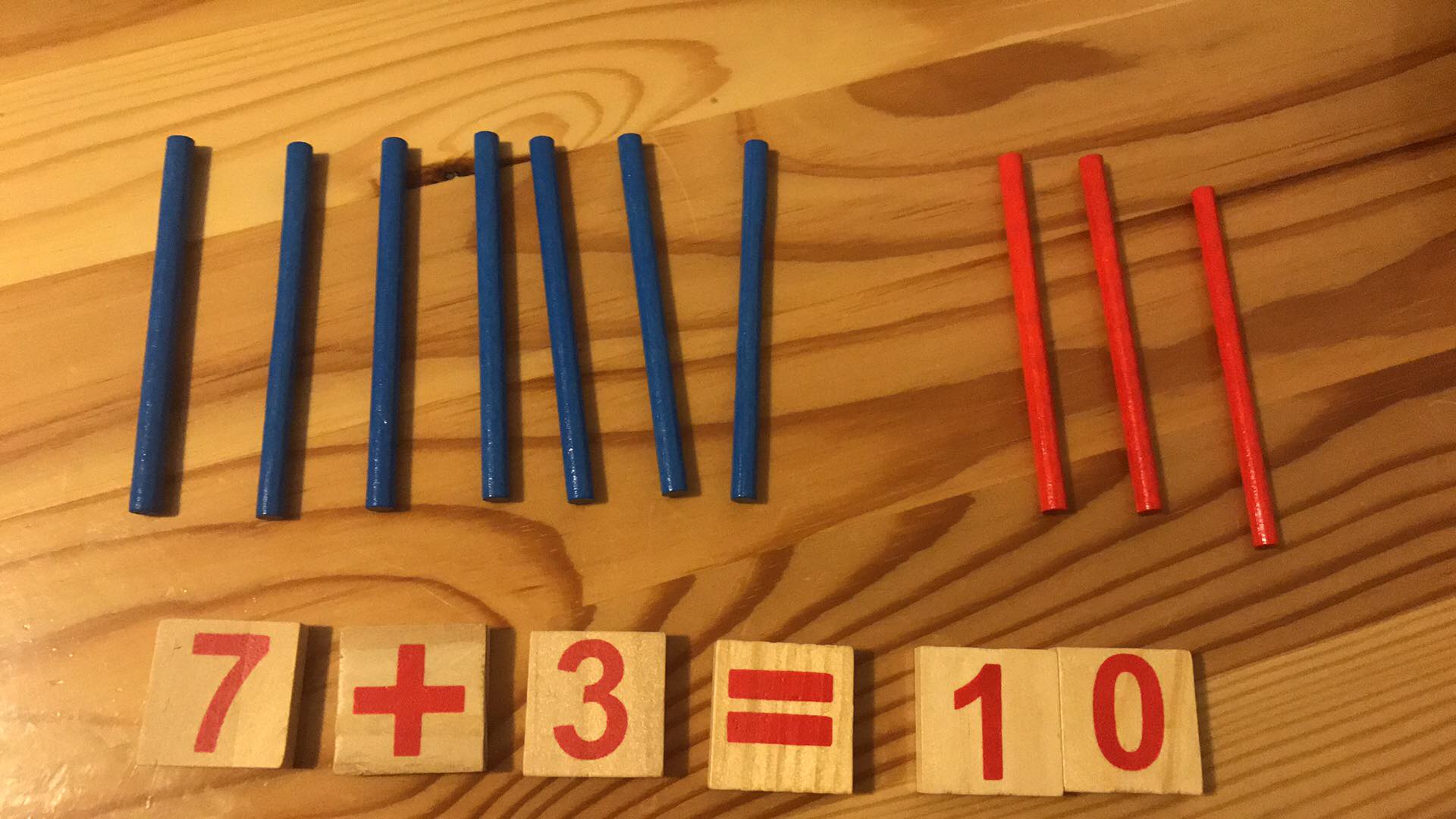 Zadanie 4.„ Na łące pod górąJuhas owce pasie;Cztery czarne owceI pięć białych hasa.Ile wszystkich owiecJest w stadzie juhasa?”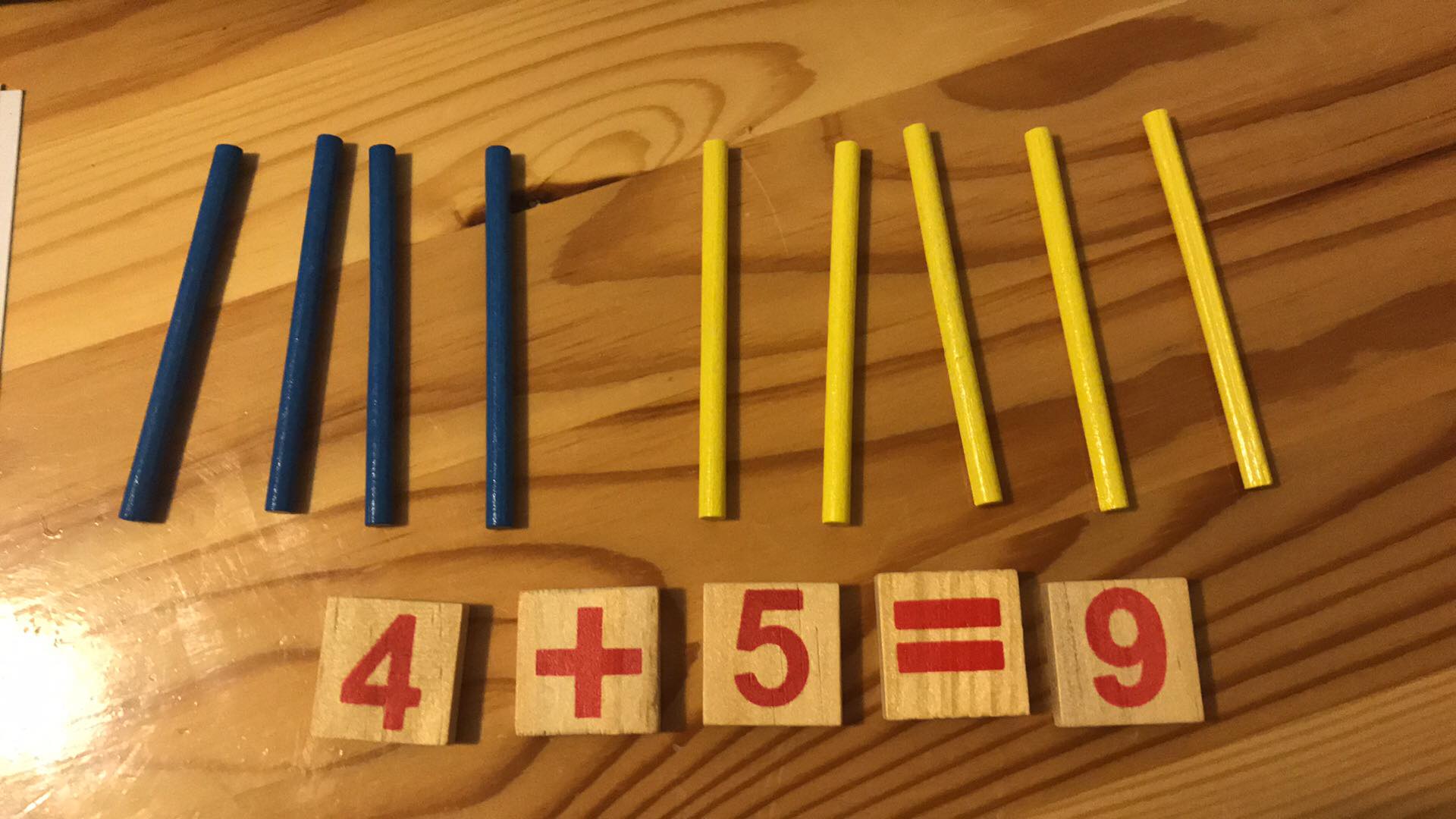 Gazetowa joga – ćwiczenia dla dzieci. https://www.youtube.com/watch?v=HkPdFnGRFGwWskazywanie pasm górskich na mapie; odczytywanie ich nazw z Rodzicem lub samodzielnie; zwrócenie uwagi na kolorystykę pasm górskich na mapie.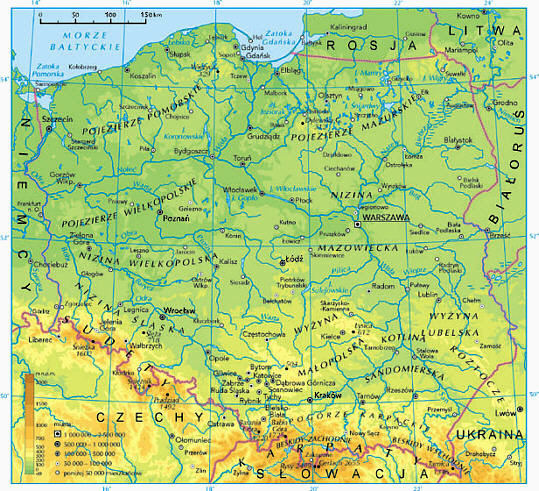 Malowanie farbami gór na pogniecionej kartce.Będą potrzebne: farby plakatowe, kartka, pędzelek, kartka z bloku technicznego.Dziecko formuje z pogniecionego papieru pasmo górskie, przykleja je na kartce z bloku technicznego; maluje farbami plakatowymi na różne odcienie brązu; maluje drzewa iglaste u podnóża gór.Karta pracy, cz.4, str. 62 - 63Karta pracy (młodsze dzieci) Przygotowanie do czytania, pisania, liczenia, str. 77.Karta pracy dla starszych oraz dla młodszych chętnych dzieci. Pokoloruj wybraną przez siebie kolorowankę. Wytnij i ubierz postać w góralskie ubranie.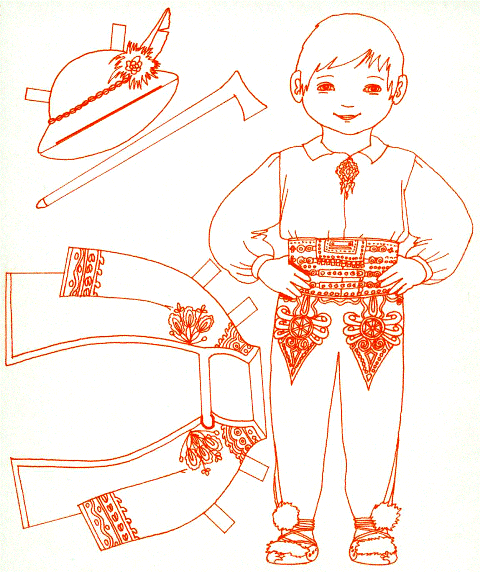 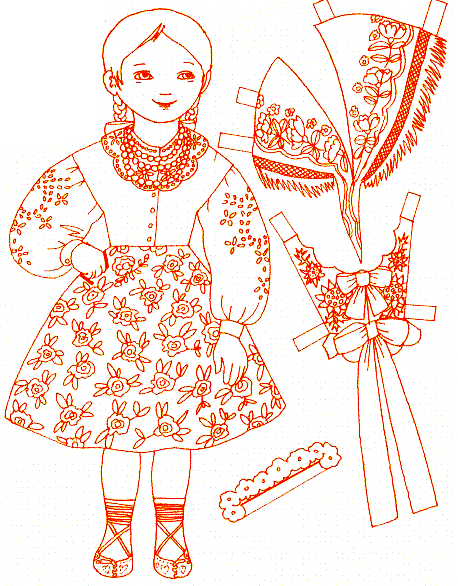 